Therese (Teri) Lunt is an alumna of both Modesto Junior College and CSU Stanislaus, and has taught at both institutions. She teaches exclusively at Stan now, for the Theatre Department and the Honors Program. Teri has taught Theatre classes for 10 years, specifically American Theatre and Introduction to Theatre, and enjoys a lifelong passion for Theatre.   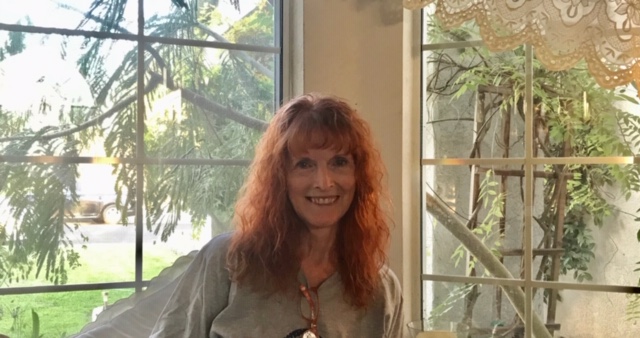 